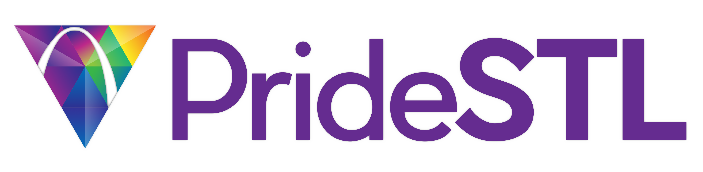 Board MeetingMeeting Minutes03/13/2023Commerce Connect BuildingCall to Order 7:05pm AttendanceOfficers:[P] Marty Zungia	            [P] Jesse Doggendorf              [E] Morgan Morris 	      [P] Jason Johnson                                       President      	                  Vice President                              Secretary  		            Treasurer [P] Todd Alan    	           [P] Jordan Braxton*                 [E] Cat Criswell 	 	      [E] Bryon Endy	[P] Matt Harper 	           [P] Clayton Higgenbotham      [P] Felicia Jackson 	      [P] Dottie Klenke                      [P] Frank Nowicke   	           [P] Arthur Nunn	 	           [P] Dee Richard 	   12/15 Board Members Present   *By PhoneCoordinators:[A] Ellie Bledsoe		[A] Dean Fults			[A] Shawn StokesGuests: NoneChanges to the Agenda No changes. Motion by Jason/ Seconded by Dottie. Motion Passes. Approval of Minutes  Motion by Jason/ Seconded by Dottie Approval of 2.13.2023 minutes. Motion Passes.Board ReportsExecutive Reports: Marty Zuniga – PresidentMeeting with CityMarty and our event ops team had a productive meeting with the city, which went well. Fees: Last year we paid around $18,000. The city committed to hold us at $18,000 (which is a saving from the budgeted $25,000).  Asked for support from streets Department:Said okay for bike racks for parade. Likely that they can provide the dumpsters. Likely not giving us a trash truck. Likely not going to give us the city parking lot. Asked for help with fire department, but Dennis will still be making the request. They will help with Soldiers Memorial, but we can’t say PrideFest is at Soldiers Memorial. Mayor will be at kick-off and at the parade. Mayor will host a small reception after the flag raising like in the past.Proposed Updated Staff RosterDiscussed the new roles that executive discussed for PrideFest 2023. Operations at festival will be the all-doers since our paid operations team will be handling most of the standard operations.MOCANN CostThere was a slight increase in the amount of ~$300 to join. Jesse Doggendorf - Vice PresidentSponsorship Updates Jesse briefly discussed sponsorship updates and Marty added that we are replacing some old sponsors that are not coming back this year.Morgan Morris – SecretaryNo Report Jason Johnson- TreasurerAccounts Receivable / Aging ReportsBoard Director Reports:Todd Alan | Director of SponsorshipSponsorship UpdatesJordan Braxton | Director of Public Relations & Diversity/OutreachNo ReportCat Criswell | Director at LargeNo ReportBryon Endy | Director at LargeNo ReportMatt Harper | Director at LargeNo ReportClayton Higginbotham | Director at VolunteersNo ReportFelicia Jackson | Director at LargeNo ReportDottie Klenke | Director of EntertainmentNo reportFrank Nowicke | Director of Development & VendorsVendor UpdatesDiscussed current vendor status, and how we may want to consider closing down food vendors. We are trying to get a link between our vendors who need POs and Eventeny to help track who has paid their vendor fee outside of Eventeny. We are about halfway from selling out Vendor spots.Going to start vendor newsletter.  Dee Richard | Director at LargeNo ReportArthur Nunn | Director of EventsUpcoming Fundraising EventsDiscussed the upcoming Pride Idol event, which will be at Just John. Bacardi will be supporting the event with a step and repeat, special drink and promoters at the event.   CoordinatorsEllie Bledsoe (Vendors)Dean Fults (IT)Shawn Stokes (Special Events) Old BusinessNew BusinessAdjournMotion by Jesse / Jason Seconded 7:54pm. Motion Passes 